公积金业务办理操作手册系统简介公积金管理及支取系统实现了公积金数据信息管理、公积金贷款在线提取开通申请、公积金贷款和商业贷款的提取申请等功能。系统的基本操作用户可在客户端查询个人公积金账户信息，申请开通公贷以及办理公积金提取申请等。客户端由以下三部分构成：个人信息查询、公贷在线提取（微信公众号）开通申请、公积金提取申请。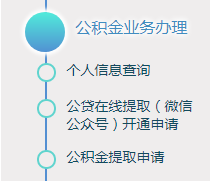 个人信息查询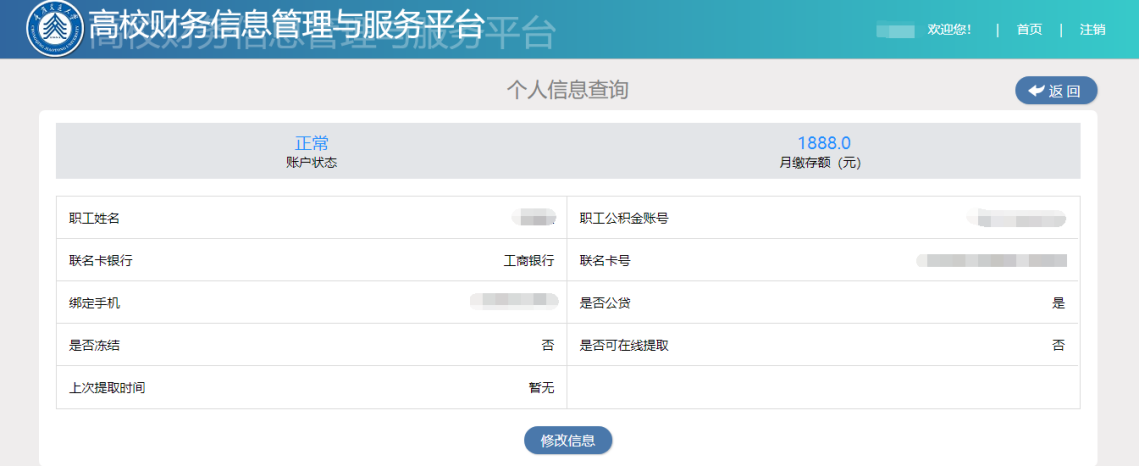 用户可查看和修改个人公积金账户信息。其中修改信息可修改绑定手机和是否公贷两项。选择“是”，则只能提取公积金还公贷，选择“否”，则只能还商贷。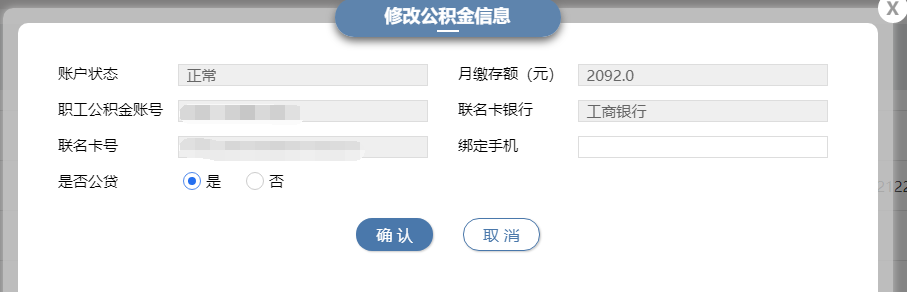 公贷在线提取（微信公众号）开通申请（1）用户开通在线提取住房公积金。可填写相关信息并提交，无组合贷款的填无。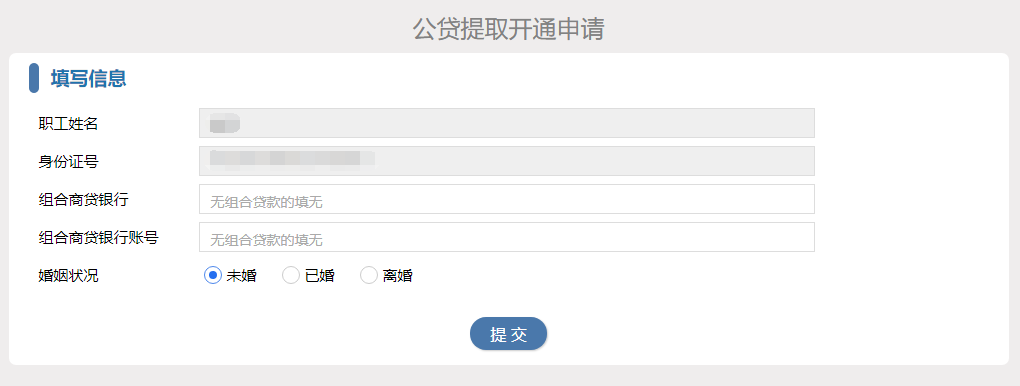 用户提交申请后可打印提取申请业务单留底。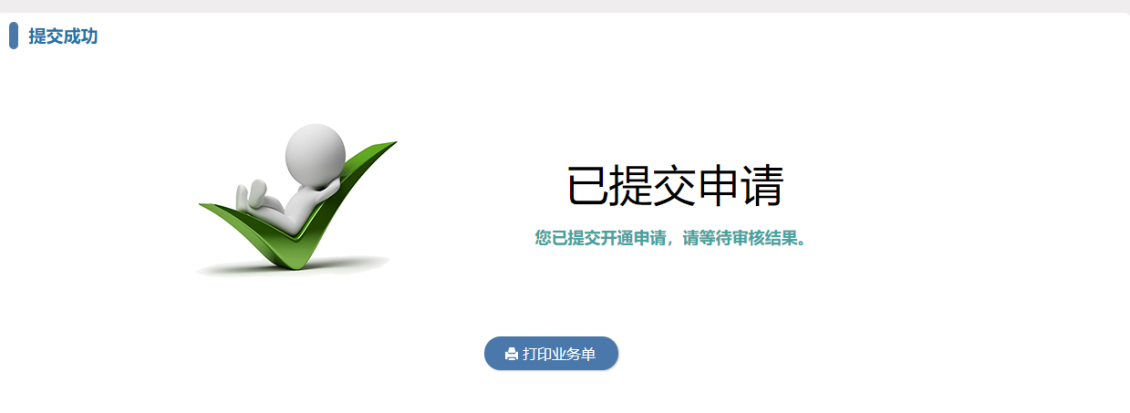 业务单样式如下。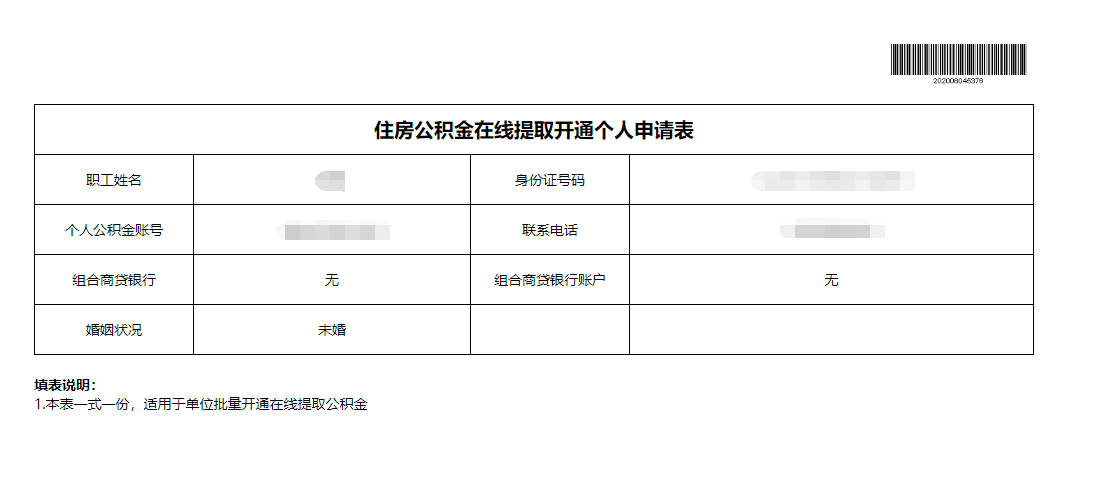 待审核通过后，财务处提交公积金中心并开通成功后界面如下。教职工即可在线提取公贷。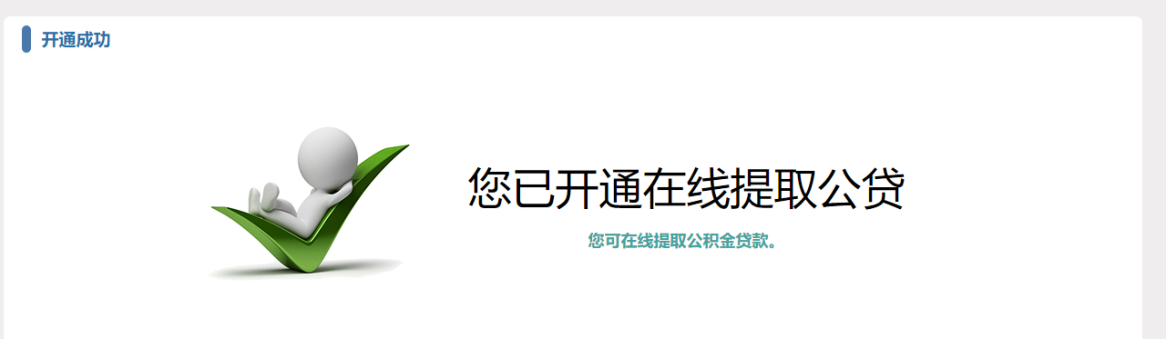 （2）用户无公贷。修改公积金信息页面，是否公贷选择否，则不能申请开通在线提取。点击确认或取消页面会自动跳转。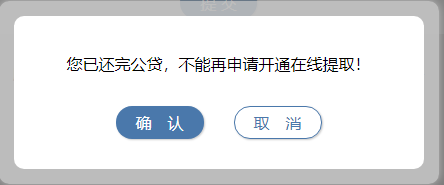 3、公积金提取申请用户首次申请提取公积金点击新增按钮。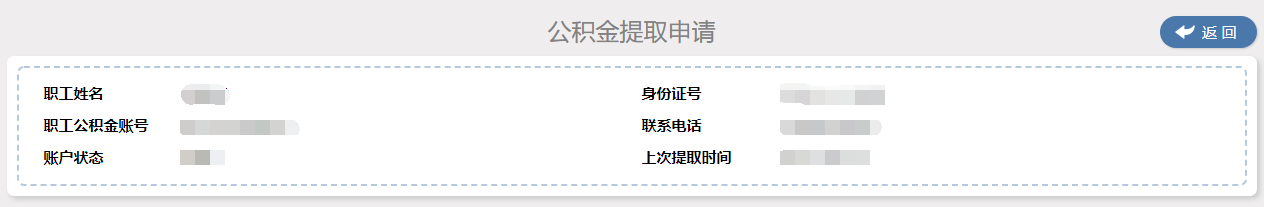 选择公积金贷款，系统会弹出微信公众号操作步骤。选择商业贷款，首次登陆会弹出职工提取住房公积金须知点击我已阅读并知晓以上事项，并点击确认。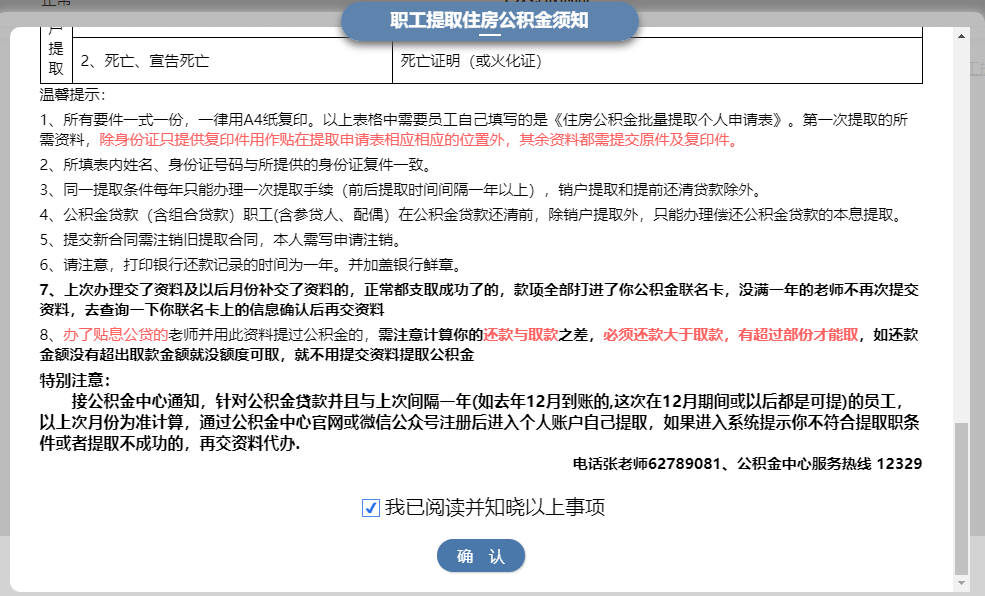 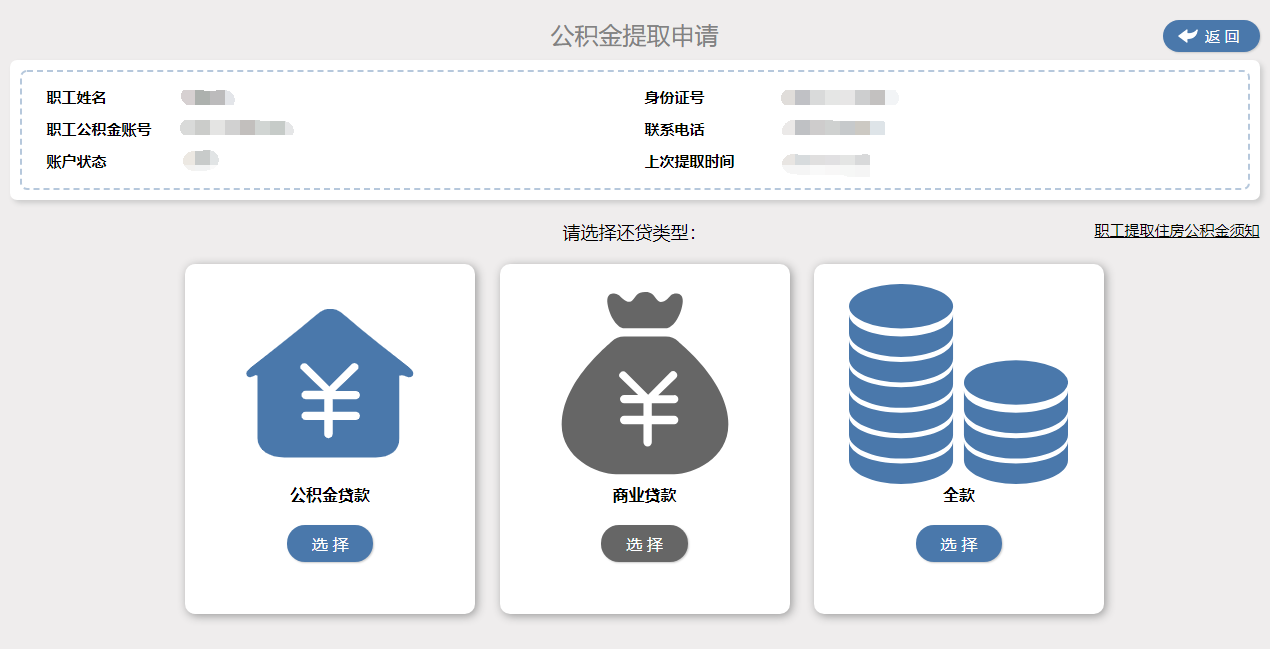 （1）全额归还贷款。选择全款按钮，系统会展示个人信息和提取所需资料。按实际情况填写。点击提交。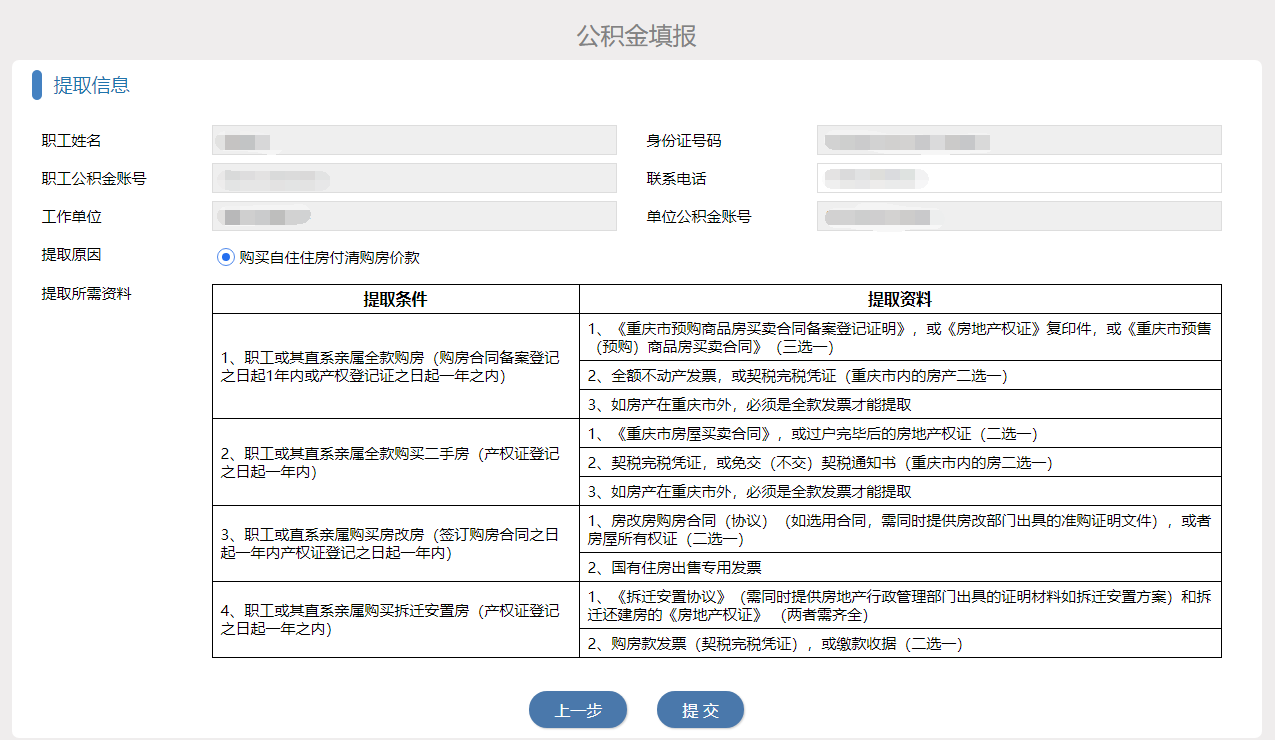 （2）归还商业贷款。用户若已经还完公贷，只能选择商业贷款提取公积金。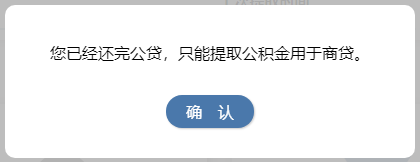 选择商业贷款，公积金填报页面可修改是否首次提取商贷、联系电话、提取原因三项。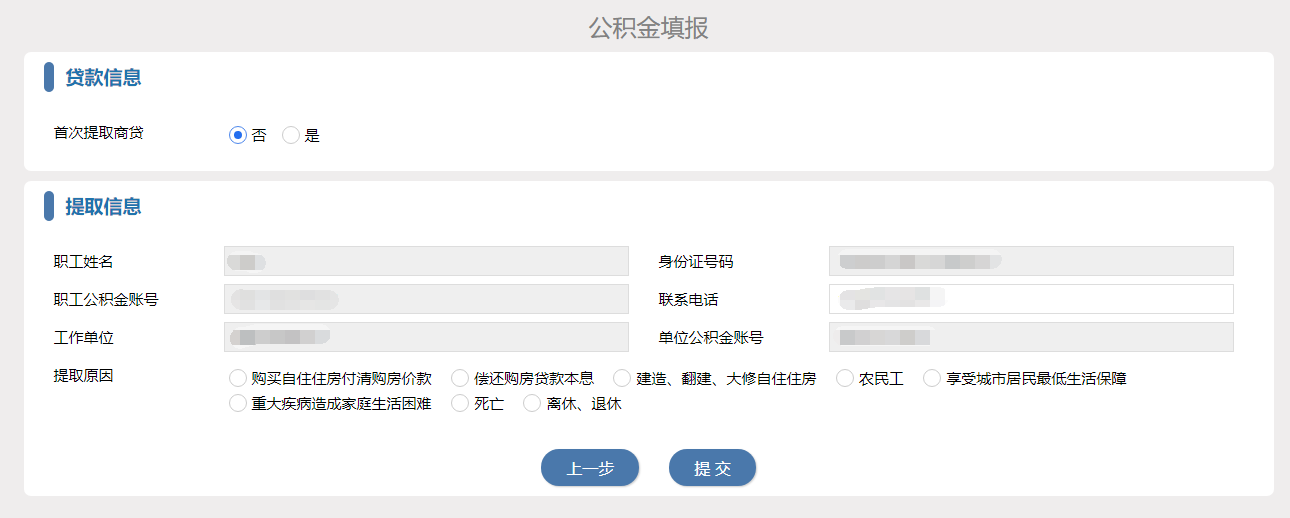 若用户首次提取商贷，则选择“是”，需要填写购（租）房金额、贷款金额、贷款期限、年利率、首付款（更换新的商业贷款购房合同视同首次，同时需要提交换房说明）。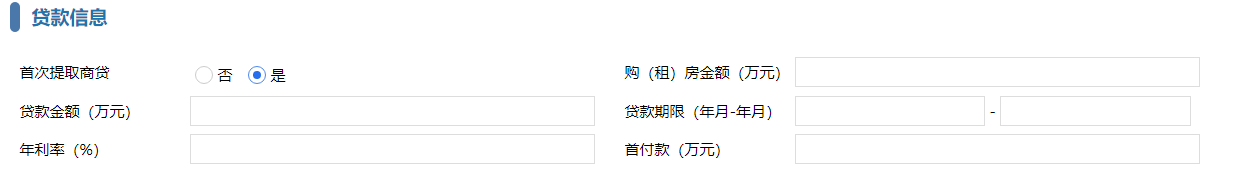 用户提交申请后可打印提取申请业务单留底。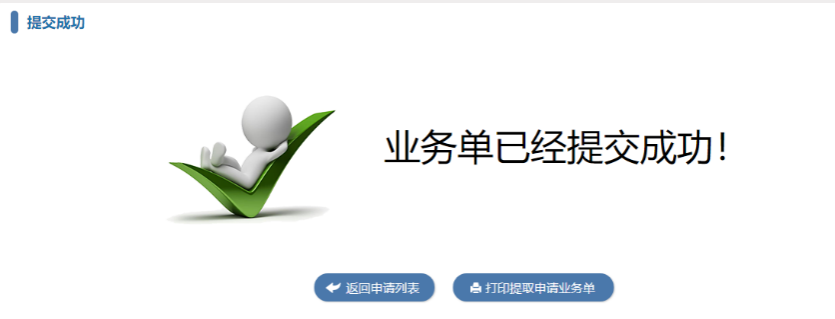 业务单样式如下。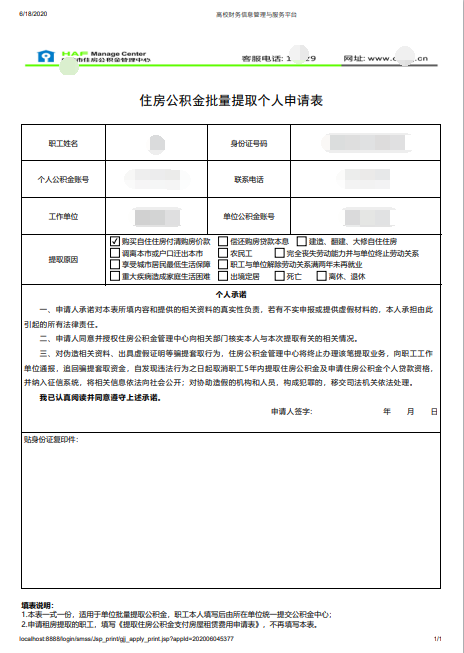 （3）归还公积金贷款。    用户可以选择是否开通在线提取公积金。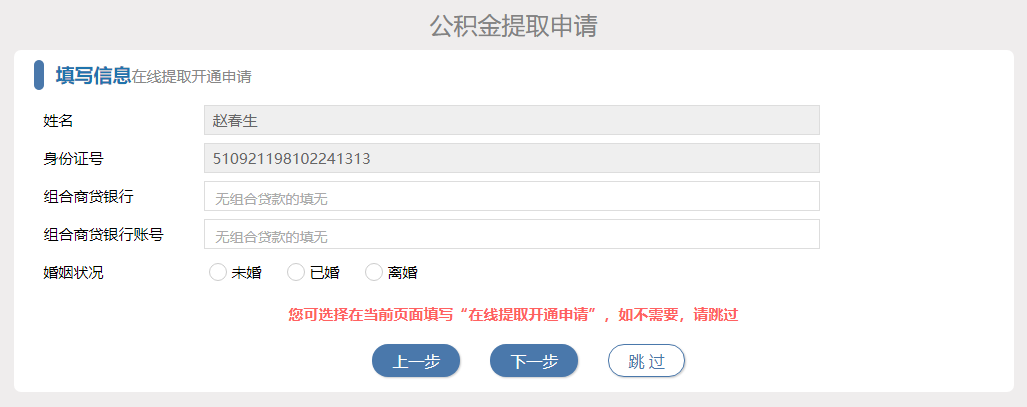 若用户已经成功开通在线提取，请按照网页动画所示在手机端自助申请公积金贷款；若未开通，则在公积金填报页面可以修改联系电话和提取原因。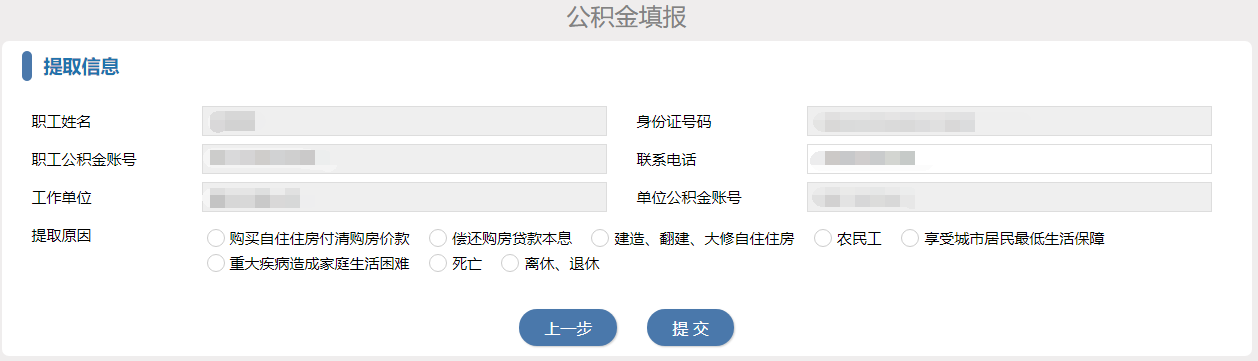 用户提交申请后可打印提取申请业务单。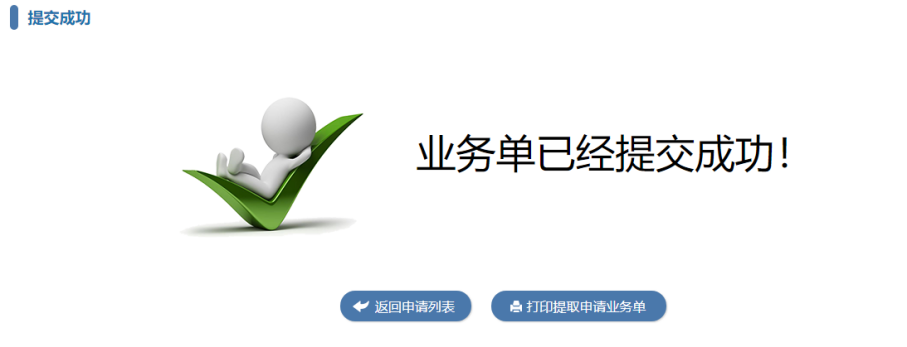 业务单样式如下。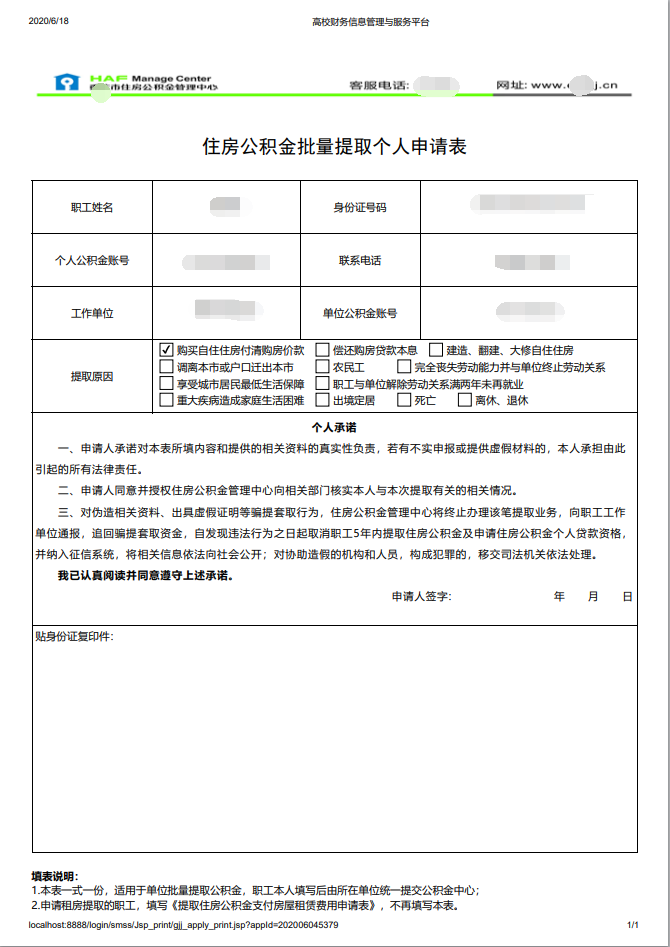 